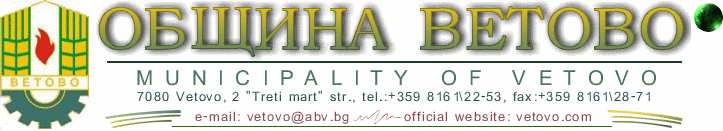 РАЗДЕЛ IIОБРАЗЦИ НА ДОКУМЕНТИ за обществена поръчка по чл. 18, ал.1, т.12 от ЗОП – процедура на публично състезание с предмет: „ИНЖЕНЕРИНГ –  ИЗГОТВЯНЕ НА РАБОТНИ ПРОЕКТИ, СТРОИТЕЛСТВО И ОСЪЩЕСТВЯВАНЕ НА АВТОРСКИ НАДЗОР ПО ВРЕМЕ НА СТРОИТЕЛСТВОТО НА СПОРТНИ ПЛОЩАДКИ НА ТЕРИТОРИЯТА НА ОБЩИНА ВЕТОВО“ с четири обособени позиции.гр. Ветово2018г. .Образец №1ОПИСна приложените към офертата документи за участие в процедура за възлагане на обществена поръчка с предмет: „Инженеринг –  изготвяне на работни проекти, строителство и осъществяване на авторски надзор по време на строителството на спортни площадки на територията на община Ветово“ с четири обособени позиции.Дата....................2018 г.																		       Участник:……(подпис и печат)										Образец №2Единен европейски документ за обществени поръчки (ЕЕДОП) в електронен вид- еЕЕДОПЗабележка: Образецът на еЕЕДОП (XML и PDF формат) е публикуван в отделен файл на профила на купувача на Община Ветово. Образец№3ДООБЩИНА ВЕТОВОГР. ВЕТОВО, УЛ. „ТРЕТИ МАРТ” № 2     ПРЕДЛОЖЕНИЕ ЗА ИЗПЪЛНЕНИЕ НА ПОРЪЧКАТА от ....................................................................................................................................................(наименование на участника)и подписано.....от.................................................................................................................. (трите имена и ЕГН)в качеството му на ..............................................................................................................(на длъжност)с ЕИК/БУЛСТАТ/ЕГН/друга индивидуализация на участника УВАЖАЕМИ ДАМИ И ГОСПОДА,След като се запознахме с изискванията в документацията и условията за участие в обявената от Вас обществена поръчка с предмет:  „Инженеринг – изготвяне на работни проекти, строителство и осъществяване на авторски надзор по време на строителството на спортни площадки на територията на община Ветово“, включваща четири обособени позицииЗаявяваме, че:1.Желаем да участваме в обществена поръчка с предмет: „Инженеринг – изготвяне на работни проекти, строителство и осъществяване на авторски надзор по време на строителството на спортни площадки на територията на община Ветово“  ЗА  ОБОСОБЕНА ПОЗИЦИЯ № ………………………………………………….						(изписва се № и наименование на обособената      позиция, за   която участва участника)2. При подготовка на настоящото предложение сме спазили всички изисквания на Възложителя за нейното изготвяне.3.Декларираме, че ако бъдем избрани за изпълнители ще изпълним предмета на поръчката в пълно съответствие с техническите спецификации, изискванията на Възложителя, нормативните изисквания, добрите практики в областта и представеното от нас предложение за изпълнение на поръчката, като спазваме следните срокове за изпълнение:3.Предлагаме:3.1. Срок за изготвяне на работен проект по всички необходими части -  30 (тридесет) календарни дни.Важно!Срокът за съгласуването и одобряване на работния проект и издаването на разрешение за строеж не се включва в този срок.3.2 Срок за упражняване на авторски надзор - до завършване на строителството и подписване на необходимите и установени от закона актове за неговото приключване.. 	3.3. Срок за изпълнение на строителството  (срок за изпълнение на договорените строително-монтажни работи и предаването на строежа от Изпълнителя с Констативен Акт Образец 15 - 60 (шестдесет) календарни дни.(Срокът за изпълнение на договорените строително-монтажни работи и предаването на строежа започва да тече с откриване на строителна площадка  и определяне на строителна линия  и ниво, съгласно Наредба №3 от 31.07.2003г.  за съставяне на актове и протоколи по време на строителството).4. Декларираме, че всички дейности ще бъдат съгласувани с Възложителя и при необходимост коригирани и ще се изпълняват в обем и съдържание, съгласно Техническите спецификации.5. Декларираме, че гаранционният срок на изпълнените ремонтни дейности ще бъдe съгласно предвидения за този вид СМР срок в Наредба №2/31.07.2003 г. на МРРБ за въвеждане в експлоатация на строежите в Република България и минимални гаранционни срокове за изпълнени строителни и монтажни работи, съоръжения и строителни обекти.6.Изпълнението на всички видове работи е съобразено с изискванията на ЗУТ, както и другото приложимо законодателство, включително Наредба №2/31.07.2003 г. за въвеждане в експлоатация на строежите в България и минимални гаранционни срокове за изпълнени СМР, съоръжения и строителни обекти и са застраховани в съответствие с Наредба за условията и реда за задължително застраховане в проектирането и строителството, както и останалите нормативни актове, уреждащи строителството в Република България.7. Поемаме ангажимент при изпълнение на обекта на поръчката, да спазваме приложения  Линеен календарен план/график;ПРИЛОЖЕНИЯ:1.Декларация за съгласие с клаузите на приложения проект на договор - Образец №4;2. Декларация за срока на валидност на офертата договор -  Образец №5;3. Линеен календарен план/график за изпълнение на поръчката, обхващащ всички дейности по изпълнението й.Дата : ……….......г.					Подпис и печат :....................... (длъжност и име)Предложението за изпълнение на поръчката следва да е съобразено с насоките, дадени в Указанията за подготовка на офертите и Техническите спецификации.Ако участник не представи Предложение за изпълнение на поръчката или представеното от него предложение и/или приложенията към него не съответстват на изискванията на Възложителя, той ще бъде отстранен от участие в процедурата. Когато Предложението за изпълнение на поръчката не съответства на Ценовото предложение, участникът се отстранява.!!! Забележка: Когато участник подава оферта за повече от една обособена позиция, той представя  предложението си за всяка обособена  позиция поотделно. Образец№4ДЕКЛАРАЦИЯза съгласие с клаузите на приложения проект на договор по чл. 39, ал. 3, б. „в“ от ППЗОПДолуподписаният/ата/: ................................................................................................................... (собствено, бащино, фамилно име)с ЕГН: ....................................., притежаващ/а л.к. № .................................., издадена на ........................., от ..............................., с постоянен адрес: гр.(с) .........................................., община ...........................област ....................................., ул. ...................................................., бл. .........., ет. .........., ап........, в качеството си на ..................................................... (длъжност)на участник ..............................................................................., ЕИК...................(наименование на участника)в процедура за възлагане на обществена поръчка по Закона за обществени поръчки (ЗОП) с предмет: „Инженеринг – изготвяне на работни проекти, строителство и осъществяване на авторски надзор по време на строителството на спортни площадки на територията на община Ветово“, включваща четири обособени позиции. ДЕКЛАРИРАМ, ЧЕ:Съм запознат/а с проекта на договора за възлагане на обществената поръчка с предмет: „Инженеринг – изготвяне на работни проекти, строителство и осъществяване на авторски надзор по време на строителството на спортни площадки на територията на община Ветово“, приемам го без възражения и ако участника, когото представлявам, бъде определен за изпълнител, ще сключа договора изцяло в съответствие с проекта, приложен към документацията за участие, в законоустановения срок.Известна ми е отговорността по чл. 313 от Наказателния кодекс за посочване на неверни данни.Дата : ……….......г.					Декларатор: ............................ (подпис и печат)Забележка: Декларацията се подписва от лицата, които представляват участника.Образец №5ДЕКЛАРЦИЯза срока на валидност на офертата по чл. 39, ал. 3, б. „г” от ППЗОПДолуподписаният/ата/: ................................................................................................................... (собствено, бащино, фамилно име)с ЕГН: ....................................., притежаващ/а л.к. № .................................., издадена на ........................., от ..............................., с постоянен адрес: гр.(с) .........................................., община ...........................област ....................................., ул. ...................................................., бл. .........., ет. .........., ап........, в качеството си на ..................................................... (длъжност)на участник ..............................................................................., ЕИК...................(наименование на участника)в процедура за възлагане на обществена поръчка по Закона за обществени поръчки (ЗОП) с предмет: „Инженеринг – изготвяне на работни проекти, строителство и осъществяване на авторски надзор по време на строителството на спортни площадки на територията на община Ветово“, включваща четири обособени позиции. ДЕКЛАРИРАМЕ, ЧЕ:с подаване на настоящата оферта сме съгласни  валидността на нашата оферта за обществена поръчка с предмет: „Инженеринг – изготвяне на работни проекти, строителство и осъществяване на авторски надзор по време на строителството на спортни площадки на територията на община Ветово“ да бъде 9(девет) месеца, считано от  крайния срок за подаване на оферти, посочен в обявлението за обществена поръчка.Известна ми е отговорността по чл. 313 от Наказателния кодекс за посочване на неверни данни.Дата : ……….......г.					Декларатор: :............................. (подпис и печат)Образец №6ДО ОБЩИНА ВЕТОВОГР. ВЕТОВО, УЛ. „ТРЕТИ МАРТ” № 2ЦЕНОВО ПРЕДЛОЖЕНИЕот ....................................................................................................................................................(наименование на участника)и подписано.....от.................................................................................................................. (трите имена и ЕГН)в качеството му на ..............................................................................................................(на длъжност)с ЕИК/БУЛСТАТ/ЕГН/друга индивидуализация на участника УВАЖАЕМИ ДАМИ И ГОСПОДА,С настоящото Ви представяме нашата ценова оферта за участие в обявената от Вас процедура за възлагане на обществена поръчка с предмет:  „Инженеринг – изготвяне на работни проекти, строителство и осъществяване на авторски надзор по време на строителството на спортни площадки на територията на община Ветово“, включваща четири обособени позиции. ЗА  ОБОСОБЕНА ПОЗИЦИЯ № ………………………………………………….													(изписва се № и наименование на обособената позиция, за която участва участника)I.Предлагаме да изпълним предмета на обществената поръчка за ОБОСОБЕНА ПОЗИЦИЯ №…………………… за обща цена в размер на: ……………….. лв. (словом: ………………………………..….)   без ДДС или ………………лв. (словом:…………………………….…………	) с ДДС.В предлаганата от нас цена са включени всички разходи, свързани с качественото  изпълнение на обществената поръчка  в описания вид и обхват.Всички цифри се изписват и с думи, като при разминаване в изписаното с цифри и с думи за достоверно ще се приема изписаното с думи.ВАЖНО !!!!!!При изготвяне на ценовото предложение, участниците задължително следва да включат пълния обем дейности по техническите спецификации.Участниците задължително изготвят ценовото си предложение за съответната обособена позиция, съобразяване с максималните прогнозни стойности, определени в документацията за участие.Оферти надхвърлящи максимално заложените прогнозни стойности  за съответните обособени позиции  ще бъдат предложени за отстраняване, поради несъответствие с това предварително обявено условие.Ценовото предложение трябва да съответства на предложението за изпълнение на поръчката по отношение на дейностите за изпълнение на поръчката. В противен случай, участникът се отстранява.Дата: ..............................                                      ПОДПИС И ПЕЧАТ: ................................!!! Когато участник подава оферта за повече от една обособена позиция, той представя  Ценовото си  предложение за всяка обособена позиция поотделно. 					      	 [име и фамилия]                                                                                            		  [качество на представляващия участника]Наименование на документаВид на представения документ (оригинал, копие или нотариално заверено копие)Брой страници от № до № 